      TSV MarienfeldePrellballturnier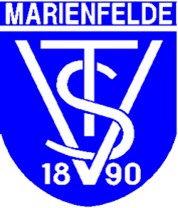 Ausschreibung  Prellballturnier des TSV Marienfelde 1890 e.V.Samstag, 10.09.2016, Beginn 12.00 UhrHallenöffnung: 11.00 UhrNachdem wir im letzten Jahr mit dem Stefan Saenger Gedächnis-Turnier die lange Turniertradition wiederbelebten, wollen wir dies 2016 fortführen.Motto „Sport und Spaß mit Freunden“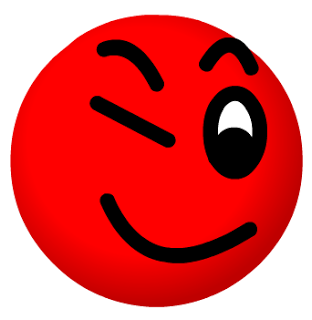 Um ein möglichst großes Meldeergebnis zu erzielen, haben wir die Ausschreibung erweitert.Spielort, Sporthalle Baußnernweg 8, 12279 Berlin       Frauen LeistungsklasseMänner LeistungsklasseFrauen allg. KlasseMänner allg. KlasseMixed, Frauen/Männer ohne AltersbegrenzungWeibliche JugendMännliche JugendSchülerinnenSchülerEinzelspieler werden im Bedarfsfall Mannschaften zugeführt.Der Veranstalter behält sich vor Spielklassen zusammen zulegen.Bei einem sehr starken Meldeergebnis könnte der Sonntag als Speiltag dazu kommen.Gespielt wird nach den amtlichen Prellballregeln des DTB und der BSO.Sollte eine Mannschaft nicht vollzählig sein, können Gäste mit eingebunden werden.Spielort: Sporthalle Baußnernweg 8,  12279 BerlinSpielzeit: 2x7,5 MinutenSpielplan: wird nach Entrichtung des Meldegeldes in der Sporthalle ausgegeben.Die Mannschaften erhalten Auszeichnungen und ÜberraschungenDie Siegerehrung findet in der Sporthalle statt.Meldegeld, 10 Euro pro Mannschaft.                                                                              Andreas Waldera, Laehr`scher Jagdweg 70 b, 14167 Berlin, Fax 0308332685, mobil 0172 8216639 oder mail  a-waldera@web.deMeldeschluss 30.08.2016Falls Mannschaften übernachten wollen, bitten wir Infos über das Internet einzuholen. Bei Problemen sind wir gern bereit Hilfe anzubieten.Wichtig, Getränke und Imbiß werden in der „Cafeteria“ preisgünstig von unseren guten Feen angeboten ! Nach dem Turnier wollen wir mit Euch noch etwas Grillen und Feiern . Ort , Baußnernweg 8, 12279 BerlinEs wäre schön, wenn hierzu noch alle etwas Zeit mitbringen.Auf zahlreiche Meldungen hoffen Eure Marienfelder Prellballfreunde !!MeldeanschriftAndreas Waldera, Laehr`scher Jagdweg 70 b, 14167 Berlin, Fax 0308332685, mobil 0172 8216639 oder mail  a-waldera@web.deMeldebogenVerein _________________________________________________Kontaktname ___________________________________________Anschrift ________________________________________________________Tel./Fax/ Mail ________________________________________________________Fauen Leistungsklasse  ____________ MannschaftenMänner Leistungsklasse___________ MannschaftenFrauen allg. Klasse _______________ MannschaftenMänner allg. Klasse ______________ MannschaftenMixed__________________________MannschaftenWeibl. Jugend___________________MannschaftenMännl. Jugend___________________MannschaftenSchülerinnen____________________MannschaftenSchüler_________________________MannschaftenBitte die ca. Anzahl für das Prellball-Vergnügen angeben _______.Datum___________2016  Unterschrift_______________________